ΣΧΟΛΗ ΕΠΙΣΤΗΜΩΝ ΥΓΕΙΑΣ    					      ΑΛΕΞΑΝΔΡΕΙΑ ΠΑΝΕΠΙΣΤΗΜΙΟΥΠΟΛΗΥΠΕΥΘΥΝΗ ΔΗΛΩΣΗ(άρθρο 8 Ν.1599/1986)Η ακρίβεια των στοιχείων που υποβάλλονται με αυτή τη δήλωση μπορεί να ελεγχθεί με βάση το αρχείο άλλων υπηρεσιών (άρθρο 8 παρ. 4 Ν. 1599/1986)Ημερομηνία:   Ο – Η Δηλ.(Υπογραφή)(1) Αναγράφεται από τον ενδιαφερόμενο πολίτη ή Αρχή ή η Υπηρεσία του δημόσιου τομέα, που απευθύνεται η αίτηση.(2) Αναγράφεται ολογράφως. (3) «Όποιος εν γνώσει του δηλώνει ψευδή γεγονότα ή αρνείται ή αποκρύπτει τα αληθινά με έγγραφη υπεύθυνη δήλωση του άρθρου 8 τιμωρείται με φυλάκιση τουλάχιστον τριών μηνών. Εάν ο υπαίτιος αυτών των πράξεων σκόπευε να προσπορίσει στον εαυτόν του ή σε άλλον περιουσιακό όφελος βλάπτοντας τρίτον ή σκόπευε να βλάψει άλλον, τιμωρείται με κάθειρξη μέχρι 10 ετών.(4) Σε περίπτωση ανεπάρκειας χώρου η δήλωση συνεχίζεται στην πίσω όψη της και υπογράφεται από τον δηλούντα ή την δηλούσα. ΕΛΛΗΝΙΚΗ ΔΗΜΟΚΡΑΤΙΑ  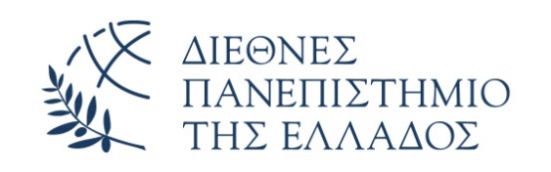 ΑΙΤΗΣΗ ΔΙΑΚΟΠΗΣ ΣΠΟΥΔΩΝ Επώνυμο : …………………………………………………………Όνομα: ……………………………………………………………..Πατρώνυμο: ……………………………………………………..Μητρώνυμο: …………………………………………………….Τμήμα: Νοσηλευτικής ΘεσσαλονίκηςΑριθμός Μητρώου: …………………………………………..Έτος Εισαγωγής: ……………………………………………….Δ/νση κατοικίας: ………………………………………………Πόλη: ……………………………………………………………….Τ.Κ.: ………………………………………………………………….Τηλ. κατοικίας: …………………………………………………Κινητό τηλ.: ……………………………………………………...E-mail: ………………………………………………………………Ημερομηνία: ……………….2021Προς τη Γραμματεία της Κοσμητείας της ΣχολήςΠαρακαλώ επιθυμώ τη διακοπή των σπουδών μου για το ……………………………..…..εξάμηνο* για το ακαδημαϊκό έτος 2021-2022.ΣυνημμέναΥπεύθυνη ΔήλωσηήΑκαδημαϊκή Ταυτότητα*Σημειώνετε π.χ χειμερινό ή εαρινό ή χειμερινό και εαρινόΟ/Η Αιτ……….(Υπογραφή)ΠΡΟΣ(1):ΤΗ ΓΡΑΜΜΑΤΕΙΑ ΤΗΣ ΚΟΣΜΗΤΕΙΑΣ ΤΗΣ ΣΕΥ του ΔΙΠΑΕΤΗ ΓΡΑΜΜΑΤΕΙΑ ΤΗΣ ΚΟΣΜΗΤΕΙΑΣ ΤΗΣ ΣΕΥ του ΔΙΠΑΕΤΗ ΓΡΑΜΜΑΤΕΙΑ ΤΗΣ ΚΟΣΜΗΤΕΙΑΣ ΤΗΣ ΣΕΥ του ΔΙΠΑΕΤΗ ΓΡΑΜΜΑΤΕΙΑ ΤΗΣ ΚΟΣΜΗΤΕΙΑΣ ΤΗΣ ΣΕΥ του ΔΙΠΑΕΤΗ ΓΡΑΜΜΑΤΕΙΑ ΤΗΣ ΚΟΣΜΗΤΕΙΑΣ ΤΗΣ ΣΕΥ του ΔΙΠΑΕΤΗ ΓΡΑΜΜΑΤΕΙΑ ΤΗΣ ΚΟΣΜΗΤΕΙΑΣ ΤΗΣ ΣΕΥ του ΔΙΠΑΕΤΗ ΓΡΑΜΜΑΤΕΙΑ ΤΗΣ ΚΟΣΜΗΤΕΙΑΣ ΤΗΣ ΣΕΥ του ΔΙΠΑΕΤΗ ΓΡΑΜΜΑΤΕΙΑ ΤΗΣ ΚΟΣΜΗΤΕΙΑΣ ΤΗΣ ΣΕΥ του ΔΙΠΑΕΤΗ ΓΡΑΜΜΑΤΕΙΑ ΤΗΣ ΚΟΣΜΗΤΕΙΑΣ ΤΗΣ ΣΕΥ του ΔΙΠΑΕΤΗ ΓΡΑΜΜΑΤΕΙΑ ΤΗΣ ΚΟΣΜΗΤΕΙΑΣ ΤΗΣ ΣΕΥ του ΔΙΠΑΕΤΗ ΓΡΑΜΜΑΤΕΙΑ ΤΗΣ ΚΟΣΜΗΤΕΙΑΣ ΤΗΣ ΣΕΥ του ΔΙΠΑΕΤΗ ΓΡΑΜΜΑΤΕΙΑ ΤΗΣ ΚΟΣΜΗΤΕΙΑΣ ΤΗΣ ΣΕΥ του ΔΙΠΑΕΤΗ ΓΡΑΜΜΑΤΕΙΑ ΤΗΣ ΚΟΣΜΗΤΕΙΑΣ ΤΗΣ ΣΕΥ του ΔΙΠΑΕΟ – Η Όνομα:Επώνυμο:Επώνυμο:Όνομα και Επώνυμο Πατέρα: Όνομα και Επώνυμο Πατέρα: Όνομα και Επώνυμο Πατέρα: Όνομα και Επώνυμο Μητέρας:Όνομα και Επώνυμο Μητέρας:Όνομα και Επώνυμο Μητέρας:Ημερομηνία γέννησης(2): Ημερομηνία γέννησης(2): Ημερομηνία γέννησης(2): Τόπος Γέννησης:Τόπος Γέννησης:Τόπος Γέννησης:Αριθμός Δελτίου Ταυτότητας:Αριθμός Δελτίου Ταυτότητας:Αριθμός Δελτίου Ταυτότητας:Τηλ:Τόπος Κατοικίας:Τόπος Κατοικίας:Οδός:Οδός:Αριθ:ΤΚ:Αρ. Τηλεομοιοτύπου (Fax):Αρ. Τηλεομοιοτύπου (Fax):Αρ. Τηλεομοιοτύπου (Fax):Δ/νση Ηλεκτρ. Ταχυδρομείου(Εmail):Δ/νση Ηλεκτρ. Ταχυδρομείου(Εmail):Δ/νση Ηλεκτρ. Ταχυδρομείου(Εmail):Δ/νση Ηλεκτρ. Ταχυδρομείου(Εmail):Με ατομική μου ευθύνη και γνωρίζοντας τις κυρώσεις (3), που προβλέπονται από τις διατάξεις της παρ. 6 του άρθρου 22 του Ν. 1599/1986, δηλώνω ότι:Δεν έχω αιτηθεί ακαδημαϊκή ταυτότητα (4)